Table 1. Summary of ‘step-by-step’ approach and corresponding tools, templates and tipsTool 1. Status of current policy interventions and NAP implementation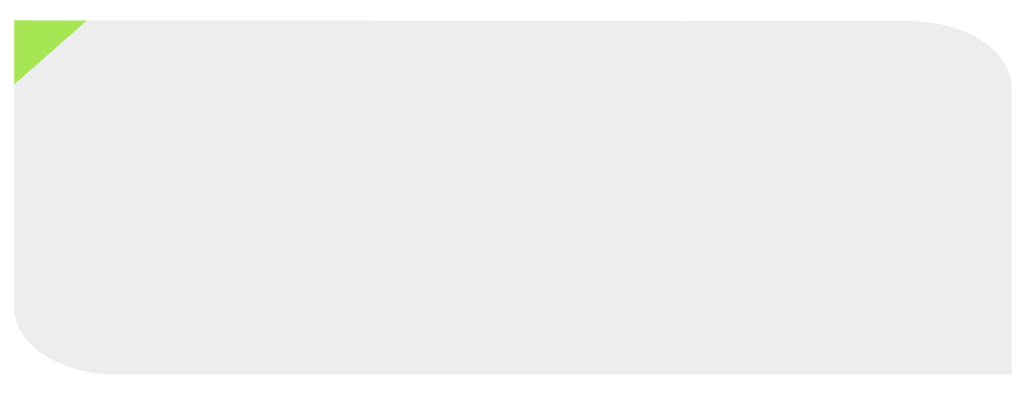 Tool 2. Analysis of current laws and regulations related to AMR Tool 3. Research and evidence to inform policy prioritizationTool 4. Prioritization of policy interventions for NAP implementation Tool 5. AMR policy- and decision-maker analysis  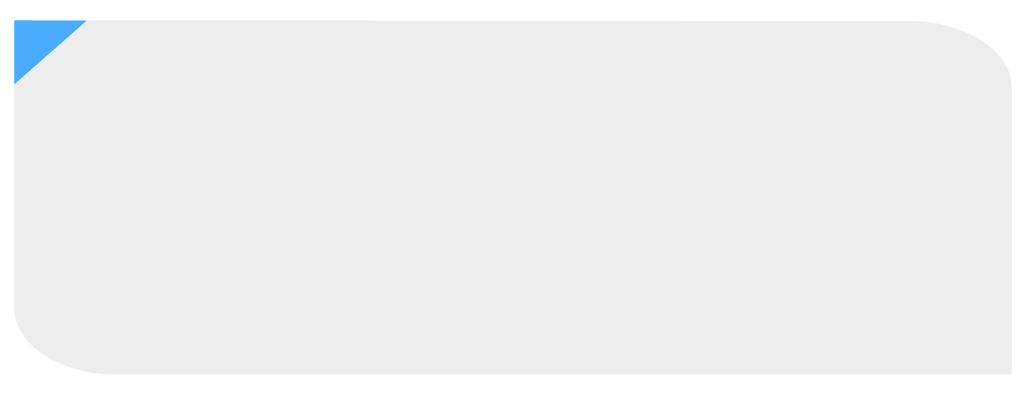 * Add additional columns as required for more policy-/decision-makersTool 6. Policy stakeholder and influencer analysis  * Add additional columns as required for more stakeholders/influencersTool 7. Private sector partner analysisTool 8. Information and advocacy needs of: 1. Policy-makers; and 2. Stakeholders/influencers* Add additional columns as required Tool 9. Governance structures and mechanisms for AMR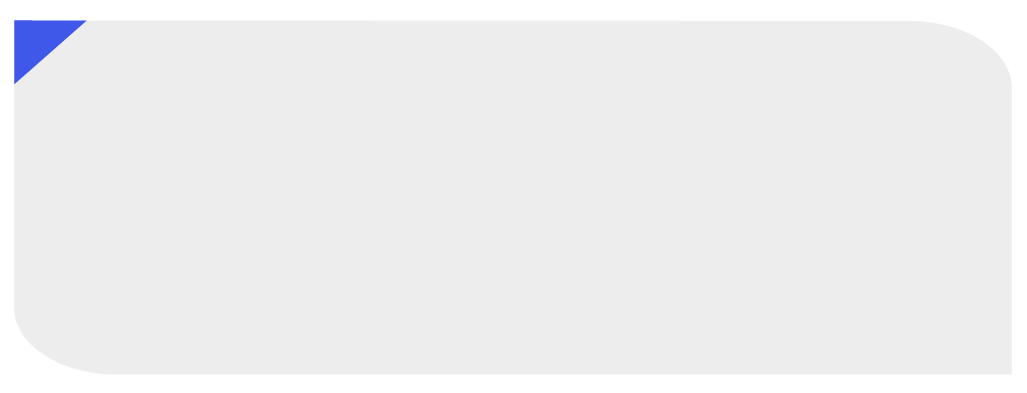 Tool 10. Resource mobilization: current and future funding for NAPs Tool 11. Analysis of civil society, community and health sector engagement 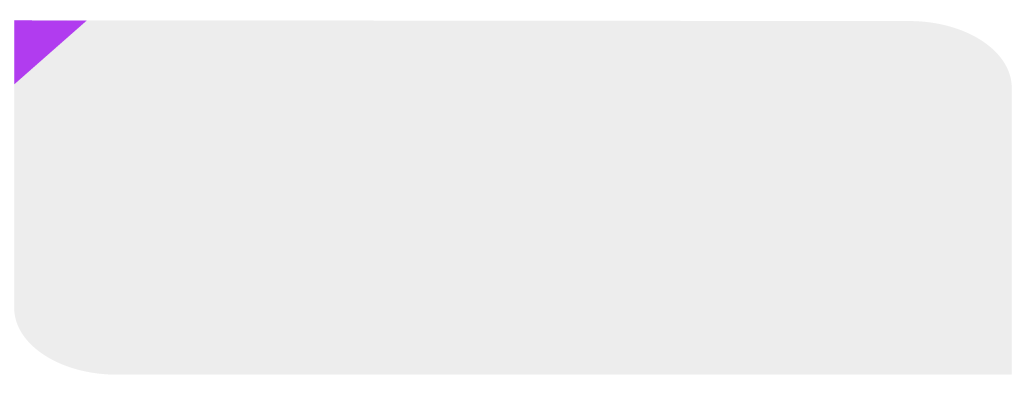 Tool 12. Adapted ‘SWOT’ analysis for communication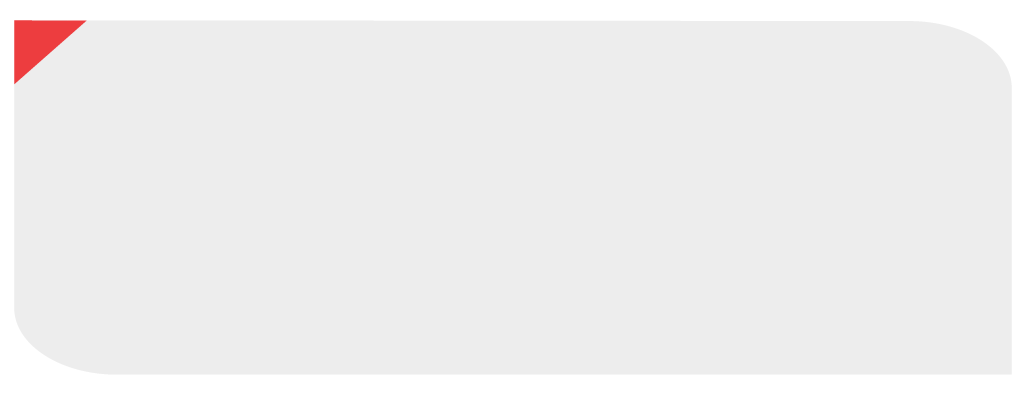 Tool 13. Sample Communication strategyTool 14. Sample Communication Action Planning SheetTool 15. Public audiences  Tool 16. Tips on message development  Contents are in the GuideTool 17. Messaging Tool 18. Tips on messenger and channel selection  Contents are in the GuideTool 19. Selecting messengers and channels Tool 20. Tips on Media engagement and management  Contents are in the GuideTool 21. Media mappingTool 22. Example of a Workplan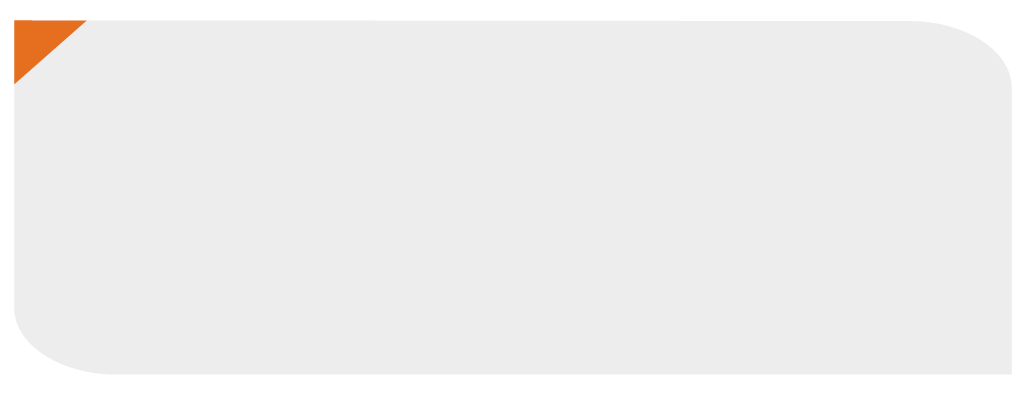 Tool 23. Policy implementationTool 24. Monitoring and evaluation STEP/ComponentsTOOLS/templates and ‘Tips’EXPECTED RESULT(S)Step 1. Policy prioritization:Step 1. Policy prioritization:Step 1. Policy prioritization:1.1 Assessment of policyImplementationTool 1. Status of current policy interventions and NAP implementationAssessment of current policy interventions and NAP implementation1.1 Assessment of policyImplementationTool 2. Analysis of current laws/regulations related to AMRAssessment of current laws and regulations related to AMR 1.2 Evidence for policyTool 3. Matrix for research/evidence to inform policy prioritizationIdentification of research and evidence available to inform policy development/NAP implementation; and further research and evidence required1.3 Policy prioritization andObjectivesTool 4. Prioritization of policy interventions and NAP implementationDetermination of priority areas for policy development and NAP implementation1.4 Policy frameworksStep 2. Policy development: Step 2. Policy development: Step 2. Policy development: 2.1 The policy and political Process2.2 The policy-makersTool 5. AMR policy- and decision-maker analysis  Identification of key policy-makers to engage for AMR policy interventions2.3 The policy stakeholders and InfluencersTool 6. Policy stakeholder and influencer analysis  Identification of key policy stake-holders that can influence policy-makers2.4 Private sectorTool 7. Private sector partner analysisIdentification of private sector partners currently or potentially engaged on AMR policy issues2.5 Advocacy toolsTool 8. information and advocacy needsIdentification of sources of information and needs of policy-makers and policy stakeholdersStep 3. Governance and resource mobilization:Step 3. Governance and resource mobilization:Step 3. Governance and resource mobilization:3.1 GovernanceTool 9. Governance structuresAssessment of governance Structures/mechanisms in place and/or needed for policy develop-ment/NAP implementation3.2 Finance and resource mobilizationTool 10. Resource mobilization/fundingAssessment of existing and potential funding sources for AMR policy development/NAP implementationStep 4. Community engagement: Step 4. Community engagement: Step 4. Community engagement: 4.1 Engaging and mobilizing civil society and communities4.2 Catalysing the health sectorsTool 11. Analysis of civil societycommunity and health sectorengagementIdentification of civil society/community engagement stakeholders to mobilise for policy action on AMRStep 5. Framing and communicating AMR:Step 5. Framing and communicating AMR:Step 5. Framing and communicating AMR:5.1 Reframing AMR5.2 Ensuring ‘access without excess’5.3 Reframing AMR communication5.4 Communication planningTool 12. Adapted ‘SWOT’ analysis for communicationAssessment of communication challenges and opportunities. 5.4 Communication planningTool 13. Sample communication strategyClarification of communication objectives, outcomes and activitiesTool 14. Sample Communication Action Planning SheetSummary of audiences, required actions, barriers to actions, key messages, and channels5.5 Audience mappingTool 15. Public audiencesIdentification of audiences, their knowledge, influences, and the expectations of them  5.6 Developing key messagesTool 16. Tips on message development5.6 Developing key messagesTool 17. MessagingCrafting of primary and secondary messages to increase resonance on AMR5.7 Messengers and channelTool 18. Tips on messenger and channel selection5.7 Messengers and channelTool 19. Selecting messengers and channelsIdentification of channels and messengers to reach AMR target audiences effectively5.8 Media guideTool 20. Tips on media engagement and management5.8 Media guideTool 21. Media mappingIdentification of media channels and contacts– and characteristics – to develop relationships with5.9 Advancing social scienceresearch on AMRStep 6. Policy implementation:Step 6. Policy implementation:Step 6. Policy implementation:6.1 Policy implementationTool 22. Example of WorkplanDevelopment of a Workplan/‘roadmap’ for policy implementation6.1 Policy implementationTool 23. Policy implementationSummarised key factors for policy implementation6.2 Monitoring and evaluationTool 24. Monitoring and evaluationIdentification of M&E indicators for the policy advocacy planTitle of NAP area/ Policy interventionResponsible parties for implementation; and TimelineStatus: Developed?Endorsed?Implemented?Barriers to policy development/ImplementationName/title of the law/regulationResponsible parties for implementation Status: Developed?Endorsed?Implemented?Barriers to development/implementation of the law/regulationExisting research area or issueNAP strategy/policy area that research will informSource/type of research  (surveillance, economic, behavioural).Provide links to the data /researchWho is the data for/ how should it be used?Who will collect it? How? Links to the data/ research:Required research area or issueNAP strategy/policy area that research will informSource/type of evidence (surveillance, economic, behavioural)Provide links to the data/researchWho is the data for/ how should it be used?Who will collect it? How? Links to the data/ research:Considerations for developing NAP/Policy interventionsYES/NORank (1-4)Description/comments1. Getting started1. Getting started1. Getting started1. Getting startedIs a NAP area being addressed? If ‘YES’ which NAP area?Does it require a new or amended policy/law/regulation? Does it require enforcement of an existing policy/law/regulation?If ‘YES’, which policy/law?Does it have momentum/ resonance with policy-makers?Is it on the policy/political agenda? Is the intervention SMART:Specific?Measurable?Achievable?Relevant?Time-bound? Are there identifiable policy-makers responsible for implementation?Is there a critical mass of supportive ministers/civil servants?Are there identifiable stakeholders/ influencers to assist?Are there policy advocacy entry points/windows of opportunity? Are there opponents/interest groups? Does AMR have public support?Is the intervention compatible with socio-cultural norms?2. Implementation2. Implementation2. Implementation2. ImplementationIs the intervention costed?Is funding available/allocated?Is the intervention cost effective?Is the timeline feasible?Do partners/stakeholders have funds that can be utilized for AMR?Do partners/SHs have additional resources? What are they?3. Potential impact3. Potential impact3. Potential impact3. Potential impactCan it be monitored/ evaluated?Are indicators established?If ‘NO’ can they be added?Are monitors/evaluators in place?Will it have an impact on reducing AMR/AMU/AMC?What is the expected impact?Policy-makersPolicy-maker 1Policy-maker 2Policy-maker 3*Who are key AMR policy-/decision-makers in this policy/NAP area?Are policy-makers ‘Strategic’ or ‘Technical’? Which Govt. depts/agencies/committees are involved with AMR policy/NAP implementation?What are the required (specific) actions of policy-makers?Do they have the capacity for the actions?What more capacity is needed?Do they have resources for AMR (staff, funds, IT)?What is the approval process?  Who has the final approval?What is the position/level of interest of policy-makers on AMR? Is it a priority?Who are the opponents of the policy/NAP area? Why?Considerations for policyCommentsCommentsCommentsWho has/is there access to policy-makers (see also 3.3. below)? At which stage of the policy process can policy-makers be engaged/influenced:Prioritisation?Development?Implementation?What are other entry points to engage/ influence policy-makers?What/when are the lobbying/briefing/ negotiating opportunities?Who are policy-makers accountable to?What is the knowledge level of policy-makers on AMR?Are policy-makers linked/allied with other AMR-related policy actors/groups?Do policy-makers have vested or other (conflicting) interests?Stakeholder/InfluencerSH/Influencer 1SH/Influencer 2SH/Influencer 3*Who are influential brokers/leaders to assist in this AMR policy/NAP area (‘influencers’)?What are the required (specific) actions of influencers?Do they have the capacity to achieve the actions?What extra capacity is needed?What is their link to/interest in AMR? Is it a priority?Considerations for policyCommentsCommentsCommentsWhat access do influencers have to policy-makers?What could strengthen access?How do influencers engage policy-makers?What are the mechanisms for engagement?What are policy/political windows of opportunity for influencers?Do influencers have: Political- Economic-Social power?How can they use it?At which stages of the policy-making process can influencers be best involved:Prioritisation?Development?Implementation? What do influencers bring:expertise/data-evidence/support/ resources/credibility?Who are influencers accountable to?Do influencers have civil society/ public support on AMR?Are influencers linked/allied with other groups? Is there a shared vision/goal? Are there clear responsibilities/roles?Do influencers have vested or other interests?Private sector partnerPartner 1Partner 2Partner 3*Which private sector partners are currently engaged on AMR?What other potential private sector partners must be engaged?Are they from the: human, animal, or environment sector?From what private sector area: pharma, medicine, agriculture, etc?What are the required actions of the private sector partner?Do they have resources for AMR (staff, funds, IT)?What is the level of interest of private sector partners on AMR? Is it a priority? Considerations for policyCommentsCommentsCommentsWhat do private sector partners bring: expertise/data/support/ resources/credibility?Do partners have: Political- Economic-Social power?How can they use it?What access do private sector partners have to policy-makers?How do they engage policy-makers?What are the mechanisms?Do private sector partners have shared goals/objectives (with govt)? Do private sector partners have vested/conflicting interests?Policy-makersPolicy-maker 1Policy-maker 2Policy-maker 3*List the key policy-/decision-makers(from Component 2.2/Tool 5)Considerations for information CommentsCommentsCommentsWhat is the level of knowledge of policy-makers on AMR?What additional information/knowledge do policy-makers need on AMR?Where do policy-makers usually get information on AMR from?What formats are preferred by policy-makers? What are the most effective:Policy briefs/briefings?Personal meetings/negotiations?Petitions/letters/emails?Public meetings/events?Social media/blogs/’tweets’?Media events?Have Policy Briefs been developed?If ‘YES’, who were they for? With what results?Stakeholder/InfluencerSH/Influencer 1SH/Influencer 2SH/Influencer 3*List the stakeholders/influencers (from Component 2.3/Tool 6)Considerations for informationCommentsCommentsCommentsWhat is the level of knowledge of stakeholders/influencers?What additional information do stake-holders/influencers need?What are their usual sources of information?What formats are preferred by stakeholders:Personal meetings/negotiationsPublic meetings/events/ralliesSocial media/blogs/’tweets’Media events/news conferencesConsiderations for governanceYes/NoDescription/commentsIs NAP implementation ‘One Health’ collaborative/multi-sectoral?Are all sectors involved: Human? Animal? Environment?Are governance/coordination structures in place, for example: Intersectoral/One Health committee?National AMR committee?Technical Working Groups? AMR Focal Point?If ‘YES’: Describe their role and responsibilities; and Whether they have decision-making status?Do structures/mechanisms include all sectors? Are there clearly defined members of the committees/working groups?Are civil society/NGOs represented in committees/working groups?Is the criteria for membership of committees established/formalized?Have TORs been developed?Are additional governance structures needed?Considerations for funding/ resource mobilizationYes/NoComments: current fundingComments: future fundingIs the NAP fully costed?If ‘YES’, was the WHO costing tool utilized?Are there specific funds available for NAP implementation?If ’YES’, for what?Can additional funds/resources can be mobilized by policy-makers for NAP implementation? From where?Has donor mapping been conducted?Is funding short-term/donor project-based? From:Fleming FundTripartiteWorld Bank/ADB/AUOther development partnersAre/can cross-sectoral funding opportunities be used for AMR?Have/can funds/resources be mobilized by stakeholders? e.g. NGOsCan/does the private sector provide funding?Has COVID-19 had an impact on AMR/NAP funding?CSO/community stakeholdersCSO/SH/health 1CSO/SH/health 2CSO/SH/health 3Which CSOs/community groups/ health sector groups can assist AMR policy development/NAP implementation?What is their link to AMR?What are the required actions of CSOs/stakeholders?Do they have the capacity to achieve the above actions?Do they have resources for AMR (staff, funds, IT)?What can CSOs/civil society do realistically? For example: Organise petitions/letters?Organise public meetings/ events?Utilise social media/ blogs/email?Engage media/organise events?Build coalitions of support?Considerations for policyCommentsCommentsCommentsAre CSOs involved in AMR/ policy development? How?At which stages of the policy-making process can civil society be best involved:Prioritisation?Development?Implementation?What do they bring, for example:expertise/data-evidence/popular support/resources/credibility?Do they have: Political-Economic- Social power?How can these powers be used?How do CSOs/community groups engage policy-makers?What are the policy/political windows of opportunity for CSOs/community groups?How do CSOs/community groups engage with the public? For example, through: Influencers/peers? Community events/activities?Social media/blogs/’tweets’?Information booths?Fundraising events?Do CSO/community groups  have vested or other interests?Information needsCommentsCommentsCommentsWhat is the level of knowledge of CSOs/community groups?What information will help?What formats are preferred by CSOs/community groups?What are their usual sources of information?What advocacy materials have been developed already for CSOs?What training and education is available on AMR? What is needed?‘SWOT’-‘COT’ areaDescriptionChallenges: internal capacity and motivation of the organisation/ department, and the external communication environment in the country, such as policy and political issuesOpportunities: enabling factors within the organisation/dept. and the external opportunities for effectively communicating AMR to audiencesThreats/barriers: internal barriers to effective communication on AMR; and the external environment in which communication is not resonating amongst audiencesStrategy levelDescriptionIndicatorObjective:For example: To prevent and control infection at health care and animal health settingsOutcomes:Outcome 1:For example: Hand hygiene in health care and animal waste will be strengthenedFor example:# of training sessions# of workshops# of hand hygiene stations improved/constructedOutcome 2:Outcome 3:Outcome 4:Outcome 5:Outcome 6:Activities:Activity 1Activity 2Activity 3Activity 4Activity 5Activity 6Activity 7Activity 8A. Communication issueObjective: For example: To prevent and control infection at health care and animal health settings: strengthenhand hygiene in health care and animal waste.1. Audience: Who are we communicating to?Note. See Component 5.5 ‘Audience mapping’, for example, doctors, farmers, pharmacists2. Action: What action do we want the audience to take?Note. The behaviour to change, for example, farmers not to use antibiotics as growth promoters3. Barriers: What can prevent audiences from taking action?Note. See Tool 12 above ‘COT analysis’, for example, do they have sufficient information about AMR? B. Communication solution1. Messages: What do we want to communicate to audiences?Note. See Component 5.6 ‘Developing key messages’: the information to convey to address barriers and link to objectives, for example, “Protect antibiotic effectiveness: do not prescribe unless essential” 2. Justification: Why will audiences believe the message?Note. What or who we can include in communication to persuade audiences, for example, scientific proof, delivered by experts or influencers.3. Channels: How will messages reach the audiences?Note. See Component 5.8 ‘Messengers and channels’, for example, the most effective ways of delivering messages and proof pointsConsiderations for defining audiencesDescriptionFurther commentsFurther comments1. Intervention/NAP area: Prevent and control infection at health care/animal health settings1. Intervention/NAP area: Prevent and control infection at health care/animal health settings1. Intervention/NAP area: Prevent and control infection at health care/animal health settings2. Advocacy objective: Strengthen hand hygiene in health care and animal waste2. Advocacy objective: Strengthen hand hygiene in health care and animal waste2. Advocacy objective: Strengthen hand hygiene in health care and animal wasteWho are the public audiences?What are the required actions of the public?What can audiences do:  Campaign/write lettersProtest/rally/organize eventsDonate moneyAre the public aware of AMR? To what extent?Is the language of AMR clear and understood?Have KAP studies been conducted to understand behaviours in relation to AMR?What more information do public audiences need?What sources are most trusted?Does the media play a role in AMR awareness? What role?Are policy-makers influenced by public interest in AMR?AudiencesAudiencesPrimary messagePrimary messageSecondary messageSecondary messageEvidence/commentsEvidence/comments1. Intervention/NAP area: 1. Intervention/NAP area: 1. Intervention/NAP area: 1. Intervention/NAP area: 1. Intervention/NAP area: 1. Intervention/NAP area: 1. Intervention/NAP area: 2. Advocacy objective: 2. Advocacy objective: 2. Advocacy objective: 2. Advocacy objective: 2. Advocacy objective: 2. Advocacy objective: 2. Advocacy objective: OverallPolicy-makers/government/MPPolicy-makers/government/MPStrategic policy-makersStrategic policy-makersTechnical policy-makersTechnical policy-makersDonors/development agenciesDonors/development agenciesInfluencers/leaders/brokersInfluencers/leaders/brokersINGOs/NGOs/CSOsINGOs/NGOs/CSOsMedia/social mediaMedia/social mediaGeneral publicGeneral publicHuman health sectorHuman health sectorHuman health sectorHuman health sectorHuman health sectorHuman health sectorHuman health sectorMinistry of Health/Dept. PHMinistry of Health/Dept. PHDrug administrationDrug administrationMedical professionalsMedical professionalsPharmacistsPharmacistsNursesNursesCommunity health workersCommunity health workersProfessional AssociationsProfessional AssociationsAcademicsAcademicsSpecialist mediaSpecialist mediaAnimal health/food sectorAnimal health/food sectorAnimal health/food sectorAnimal health/food sectorAnimal health/food sectorAnimal health/food sectorAnimal health/food sectorMinistry of Agriculture/Acqua.                                                             Dept. Livestock/Trade/Ministry of Agriculture/Acqua.                                                             Dept. Livestock/Trade/Veterinarians (public/private)Veterinarians (public/private)AgrovetsAgrovetsLivestock producers/exportersLivestock producers/exportersFarmersFarmersFood producersFood producersFood consumersFood consumersAcademicsAcademicsSpecialist mediaSpecialist mediaEnvironment sectorEnvironment sectorEnvironment sectorEnvironment sectorEnvironment sectorEnvironment sectorEnvironment sectorMinistry of EnvironmentMinistry of EnvironmentAcademicsAcademicsSpecialist mediaSpecialist mediaMessenger/channelMessenger/channelAudienceAudiencePotential audience (reach)Potential audience (reach)Credibility with audienceCredibility with audienceInfluence on audienceInfluence on audience1. Intervention/NAP area: 1. Intervention/NAP area: 1. Intervention/NAP area: 1. Intervention/NAP area: 1. Intervention/NAP area: 1. Intervention/NAP area: 1. Intervention/NAP area: 1. Intervention/NAP area: 1. Intervention/NAP area: 2. Advocacy objective: 2. Advocacy objective: 2. Advocacy objective: 2. Advocacy objective: 2. Advocacy objective: 2. Advocacy objective: 2. Advocacy objective: 2. Advocacy objective: 2. Advocacy objective: OverallInfluencers/leadersInfluencers/leadersNGOs/CSOs/Civil soc.NGOs/CSOs/Civil soc.‘Mass’ Media‘Mass’ MediaSocial media Social media Print media Print media Mobile phone/textsMobile phone/textsPSAsPSAsBillboards/postersBillboards/postersLeaflets/brochuresLeaflets/brochuresGovernment web-sites/social media/ emailGovernment web-sites/social media/ emailMedia kits/FAQ/ releaseMedia kits/FAQ/ releasePress conf./briefingsPress conf./briefingsHuman health sectorHuman health sectorHuman health sectorHuman health sectorHuman health sectorHuman health sectorHuman health sectorHuman health sectorHuman health sectorMinistry of HealthMinistry of HealthMedical professionalsMedical professionalsPharmacistsPharmacistsNursesNursesCommunity healthWorkersCommunity healthWorkersProfessional AssociationsProfessional AssociationsExperts/academicsExperts/academicsSpecialist mediaSpecialist mediaAnimal health/food sectorAnimal health/food sectorAnimal health/food sectorAnimal health/food sectorAnimal health/food sectorAnimal health/food sectorAnimal health/food sectorAnimal health/food sectorAnimal health/food sectorMinistry of AgricultureMinistry of AgricultureVeterinariansVeterinariansAgrovetsAgrovetsLivestock producers/ exportersLivestock producers/ exportersFarmersFarmersFood producersFood producersProfessional AssociationsProfessional AssociationsExperts/academicsExperts/academicsSpecialist mediaSpecialist mediaEnvironment sectorEnvironment sectorEnvironment sectorEnvironment sectorEnvironment sectorEnvironment sectorEnvironment sectorEnvironment sectorEnvironment sectorMinistry of EnvironmentMinistry of EnvironmentExperts/academicsExperts/academicsSpecialist mediaSpecialist mediaMedia/social media channel/ contactReach/audience of media channelMessage to conveyAim of media engagementMethod (news release, briefing)Method (news release, briefing)1. Intervention/NAP area: 1. Intervention/NAP area: 1. Intervention/NAP area: 1. Intervention/NAP area: 1. Intervention/NAP area: 2. Advocacy objective: 2. Advocacy objective: 2. Advocacy objective: 2. Advocacy objective: 2. Advocacy objective: ActivityResponsible persons/ organisationResources neededTimelineIndicator1. NAP/WHO GAP area:  1. NAP/WHO GAP area:  1. NAP/WHO GAP area:  1. NAP/WHO GAP area:  1. NAP/WHO GAP area:  2. Name of policy intervention:2. Name of policy intervention:2. Name of policy intervention:2. Name of policy intervention:2. Name of policy intervention:Considerations for implementationDescription/commentsDescription/commentsWhat conditions must exist to implement the policy intervention? Who has the authority to authorise and/or implement the policy? What bottlenecks/resistance/vested interests must be overcome to achieve the intervention? What is the timeframe?Considerations for action planYes/NoDescription/commentsHas a NAP implementation/action plan and timeline been developed: Are there clearly defined goals? Are there identified resources?Where from?Are there identified responsible persons stakeholders? What are their roles and responsibilities? What other stakeholders are/can be involved in implementation?What can they do?Does the plan include drafting of the actual policy/legislation/regulations, early in the process?Are there lawyers/policy experts available as a resource? (to help analyse strengths/weaknesses of existing or emerging policies) Considerations for M&EYes/NoComments/descriptionAction/solutionIs there an existing AMR/NAP monitoring process? Is a new system required?Can existing monitoring systems be adapted to include AMR/ NAPs?Who monitors progress on AMR/NAP policy interventions? Are the responsibilities for monitoring clear? Is there an ‘M&E Unit’/Focal Point?Are there other groups that would strengthen monitoring?Is technical/staffing/financial resources for monitoring policy implementation provided?By whom? Are these resources adequate?Do tools/technical competencies exist to monitor policy implementation/NAPs?Are indicators in place to monitor policy implementation/NAPs? Are they feasible, reliable?How often will it occur?Is baseline data available?Are regular data sources available?What are they?What other sources would help?Who will reporting be to?